To, GSCA            I, Sannoy saha, 2nd year Mbbs student, Calcutta national medical College, 32 Gorachand road, kolkata-700014, am very grateful to my sponsor GSCA and Mukti TSS for sponsoring me . It is a great help for my study since December 2023 financial and other aspects.            I am aspiring to be a Oncosurgeon and hope to get help from my donor and I will always try to get back it to the society.            Again, thank you GSCA and Mukti for your support.										Thank You										Yours faithfully										Sannoy Saha(Feb 1, 2024)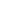 